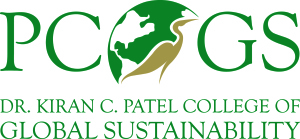  | 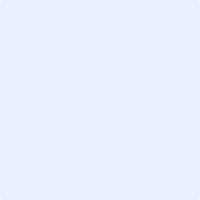 Skype: Social Media:Nationality: Concentration: Expected Graduation Date: Certifications: Licenses:Awards: Languages: Computer Skills: Work Experience: Knowledge &/ Experience with Research Methods, Statistics, or Metrics: GraduateRelated Courses: UndergraduateGPA: Major: Minor: Related Courses: Travel within the USA: (Where you have been)International Travel: (Where you have been)Concentration Director: 